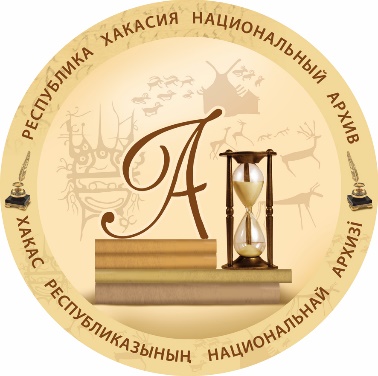 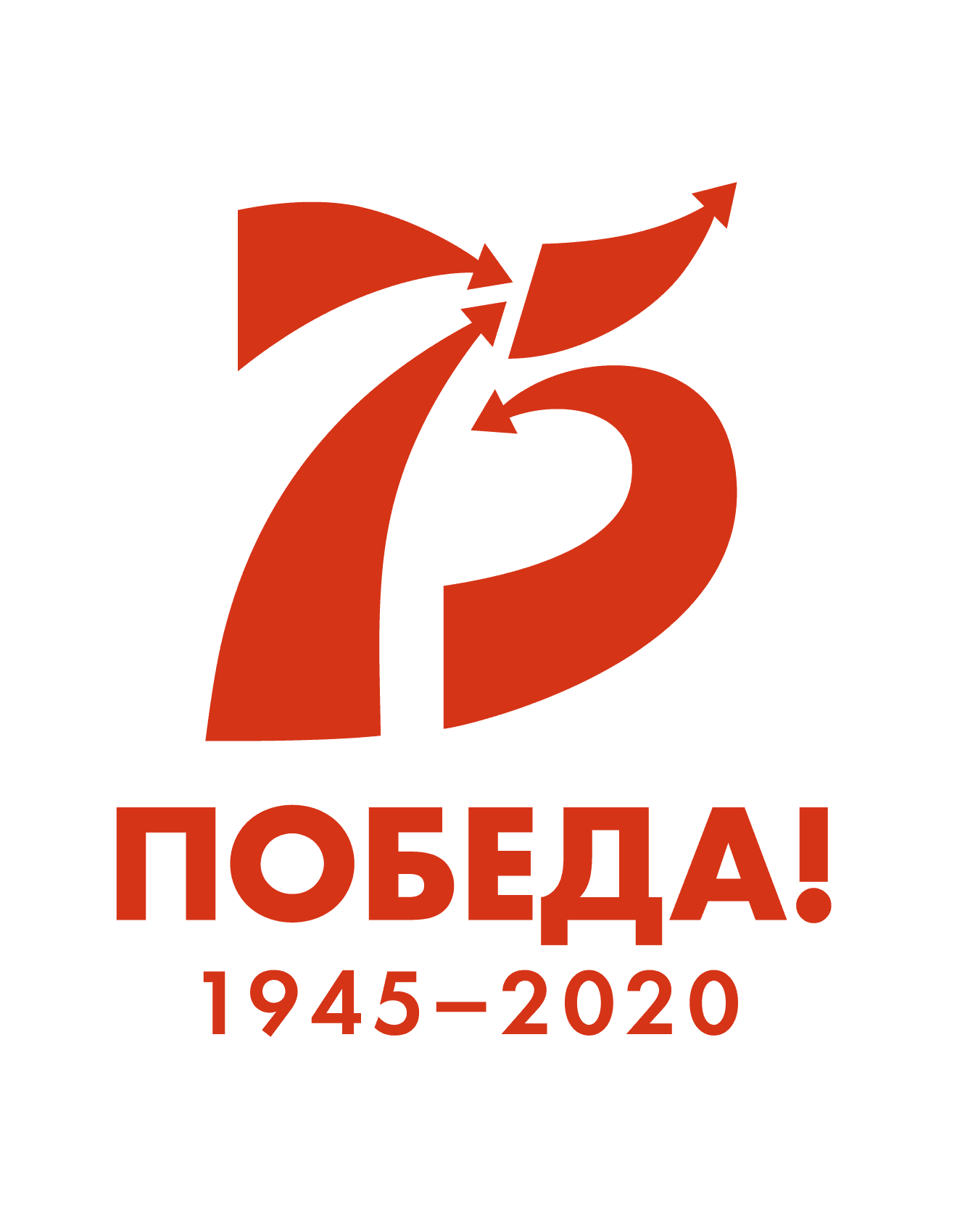 Дистанционная викторина «Память в сердцах поколений», посвященная 75-летию Победы в Великой Отечественной войнеУважаемый участник! ГКУ РХ «Национальный архив» приглашает Вас принять участие в дистанционной викторине, посвященной 75-летию Победы в Великой Отечественной войне. Викторина проводится с целью формирования гражданского самосознания, чувства патриотизма и гордости за историческое прошлое своей Родины, расширения и углубления знаний о событиях, связанных с Великой Отечественной войной.Для участия в викторине Вам необходимо ответить на предложенные вопросы и вписать ответы в специально отведенные строки, размещенные после каждого вопроса. Заполненные бланки просим направить на электронный адрес narh_19konf@mail.ru до 15 мая 2020 года. По итогам викторины будут выбраны 3 победителя, которым будут вручены почетные грамоты и призы. Благодарим за сотрудничество!Инструкция по выполнению викторины:Викторина состоит из трех частей.Часть № 1 содержит 20 заданий, часть № 2 содержит 15 заданий, часть № 3 содержит 10 заданий. Ответы к заданиям части № 1 записываются в виде слова или словосочетания в специально отведенные строки, размещенные после каждого вопроса. Ответы к заданиям части № 2 включают в себя выбор буквы, содержащей правильный ответ. Задания части № 3 должны содержать требуемый в соответствии с вопросом письменный, развернутый ответ. Баллы, полученные Вами за выполненные задания, суммируются. Постарайтесь выполнить как можно больше заданий и набрать наибольшее количество баллов. 1. Назовите фамилию человека, оповестившего всех жителей Советского Союза о начале Великой Отечественной войны, которого Адольф Гитлер объявил своим личным врагом № 1.Ответ:______________________________________________________________________________2. 22 июня 1941 года этот советский политик, выступил по радио со словами: «Наше дело правое, враг будет разбит, победа будет за нами!». Назовите его фамилию.Ответ:______________________________________________________________________________3. Назовите имя, которым во время Великой Отечественной войны называли знаменитую советскую боевую машину реактивной артиллерии.Ответ:______________________________________________________________________________4. Немецкий план, названный в честь одного из императоров Священной Римской империи и включающий в себя молниеносный разгром основных сил СССР и его предположительный захват в течении 2-3 месяцев. Напишите название плана.Ответ:______________________________________________________________________________5. Военная энциклопедия «Полями воинской славы России» называет Куликово, Полтавское и это, на котором произошло крупнейшее танковое сражение. Как называется это поле?Ответ:______________________________________________________________________________6. Какое название получил приказ Народного комиссара обороны СССР № 227 от 28 июля 1942 года?Ответ:______________________________________________________________________________7. Какое название получил парад, который состоялся 24 июня 1945 года на Красной площади?Ответ:______________________________________________________________________________8. В каком городе находится Мамаев курган, на котором расположен памятник-ансамбль «Героям Сталинградской битвы»?Ответ:______________________________________________________________________________9. «Дорога жизни» - единственная военно-стратегическая транспортная магистраль, проходившая к блокадному Ленинграду. Назовите озеро, по льду которого она проходила?Ответ:______________________________________________________________________________10. Крепость-герой, ставшая символом несгибаемого мужества, стойкости и героизма советских воинов в первые дни Великой Отечественной войны. Напишите название крепости.Ответ:______________________________________________________________________________11. Кто из командующих Красной армии первым получил звание маршала во время Великой Отечественной войны?Ответ:______________________________________________________________________________12. Какой город СССР защищали панфиловцы?Ответ:______________________________________________________________________________13. Что размещалось в здании педагогического училища города Абакана в годы Великой Отечественной войны? Ответ:______________________________________________________________________________14. За годы войны эта медсестра из Хакасии спасла более 500 солдат, была ранена 6 раз, её имя носит улица города Абакан. Назовите её имя.Ответ:______________________________________________________________________________15. Какое название имела тактика врага по уничтожению всех материальных ценностей на оккупированной территории?Ответ:______________________________________________________________________________16. Назовите девиз труженников Советского тыла.Ответ:______________________________________________________________________________17. Укажите название кинотеатра, который был введен в экслуатацию решением Исполнительного комитета Абаканского городского Совета 9 мая 1945 года.Ответ:______________________________________________________________________________18. Как называется патриотическая песня, ставшая своеобразным гимном защиты Отечества? Ответ:______________________________________________________________________________19. Назовите высшее воинское звание в Вооруженных силах СССР.Ответ:______________________________________________________________________________20. Какое название получила дивизия, которая начала формироваться в декабре 1941 года в г. Абакане?Ответ:______________________________________________________________________________1. Укажитете какое количество дней продолжалась Великая Отечественная война.А) 1418 дней Б) 1490 днейВ) 1516 днейГ) 1568 днейОтвет:______________________________________________________________________________2. В какой день над Рейхстагом в Берлине было водружено Знамя Победы ?А) 9 мая                                                        Б) 8 маяВ) 1 мая                                                           Г) 30 апреляОтвет:______________________________________________________________________________3. Фашистские войска в 1941-1942 году потратили на захват этого города 250 дней, а советские войска освободили его в 1944 году за 5 дней. Что это за город?А) МоскваБ) СевастопольВ) НовороссийскГ) СталинградОтвет:______________________________________________________________________________4. В какой день была снята военная блокада г. Ленинград, продлившаяся 872 дня?А) 27 января 1943 годаБ) 27 января 1944 годаВ) 27 февраля 1944 годаГ) 27 декабря 1943 годаОтвет:______________________________________________________________________________5. Что такое оккупация?А) Перевод вооруженных сил и всех отраслей народного хозяйства с военного на мирное положение Б) Вывоз войск, военного имущества, населения во время войны или стихийных бедствий из опасных районовВ) Захват чужой территории военной силойГ) Нет правильного ответаОтвет:______________________________________________________________________________6. За годы Великой Отечественной войны из Хакасии было призвано более:А) 69 тыс. человекБ) 85 тыс. человекВ) 73 тыс. человекГ) 55 тыс. человекОтвет:______________________________________________________________________________7. Кто не присутствовал на Ялтинской конференции, которая состоялась в 1945 году?А) Сталин                                                 Б) Де Голь   В) Рузвельт                                        Г) ЧерчилльОтвет:______________________________________________________________________________8. Когда в нашей стране День Победы - 9 мая стал выходным днём?А) с 1946 годаБ) с 1954 годаВ) с 1965 годаГ) с 1991 годаОтвет:______________________________________________________________________________9. Какое название носил немецкий план по уничтожению Курской дуги ударами с севера и с юга, окружению и уничтожению советских войск?А) ЦитадельБ) ТайфунВ) УранГ) Нет правильного ответаОтвет:______________________________________________________________________________10. В каком городе во время Великой Отечественной войны выпускались знаменитые танки Т-34?А) ПермьБ) УфаВ) ИжевскГ) ЧелябинскОтвет:______________________________________________________________________________11. Какая из перечисленных битв Великой Отечественной войны относится к периоду коренного перелома?А) Курская битваБ) Битва под МосквойВ) Битва за БерлинГ) Битва за КавказОтвет:______________________________________________________________________________12. Какой из элементов формы русских знаменосцев на Параде Победы был сожжен вместе с фашистскими знаменами?А) СапогиБ) ГимнастеркаВ) ПогоныГ) ПерчаткиОтвет:______________________________________________________________________________13. Сколько военных парадов прошло на Красной площади Москвы в период с 1941 по 1945 годы?А) ОдинБ) ДваВ) ТриГ) ЧетыреОтвет:______________________________________________________________________________14. Что предусматривал разработанный нацистской Германией план «Ост»?А) Молниеносная война с СССР Б) Уничтожение Ленинграда В) Коллонизация Восточной Европы Г) Выход из окружения под СталинградомОтвет:______________________________________________________________________________15. Когда состоялось торжественное  открытие   мемориального комплекса   на   горе   Самохвал в г. Абакане, посвященного памяти павших при защите Отечества в Великой Отечественной войне?А) 22 июня 2014 годаБ) 8 мая 2015 годаВ) 22 июня 2015 годаГ) 9 мая 2013 годаОтвет:______________________________________________________________________________1. Перечислите не менее 3 городов, которые носят почетное звание «Город-герой». Ответ:______________________________________________________________________________2. В этом населенном пункте Хакасии в годы Великой Отечественной войны в госпиталях лечили раненых войнов, сейчас там располагается курорт известный не только в Хакасии, но и за её пределами. Как называется этот населенный пункт?Ответ:______________________________________________________________________________3. Перечислите не менее 3 улиц в Хакасии, названных в честь участников Великой Отечественной войны 1941-1945 годов.Ответ:______________________________________________________________________________4. Этот хакасский поэт, участник Великой Отечественной войны, занимавший долгие годы пост ответственного секретаря Хакасской писательской организации, написал стихотворение «Клятва». Назовите его фамилию.Ответ:______________________________________________________________________________5. Имя этого Героя Советского Союза, участника Великой Отечественной войны, присвоено средней школе в г. Черногорск. Как его звали?Ответ:______________________________________________________________________________6. В каком районе Хакасии воздвигнут единственный в России монумент солдату-снайперу?Ответ:______________________________________________________________________________7. В каком виде войск служил первый в Хакасии Герой Советского Союза Тихонов Василий Гаврилович?Ответ:______________________________________________________________________________8. Кто из жителей Хакасии был удостоен звания Героя Советского Союза за форсирование Днепра в 1943 г.? Ответ:______________________________________________________________________________9. В каком городе Хакасии в 1942 г. была размещена Бирмская военная авиационная школа пилотов?Ответ:______________________________________________________________________________10. Назовите имя историка, автора труда «Пирятинская Краснознамённая»?Ответ______________________________________________________________________________Благодарим за участие!Часть № 1.Ответы к заданиям 1-20 включают в себя слово или словосочетание, которые необходимо указать в специально отведенной строке, размещенной после каждого вопроса. Часть № 2.Ответы на вопросы 1-15 включают в себя выбор буквы, содержащей правильный ответ.Часть № 3.В данной части необходимо дать письменные ответы на вопросы.